Číslo šablony: III/2VY_32_INOVACE_P3_3.6Tematická oblast: Čtenářská gramotnost a porozumění textuK. H. MÁCHA, MÁJTyp: DUM - pracovní list	Předmět: ČJL, ČJSRočník:  3. r. (6leté), 2. r. (4leté), 4.r (4leté), 6. r. (6leté)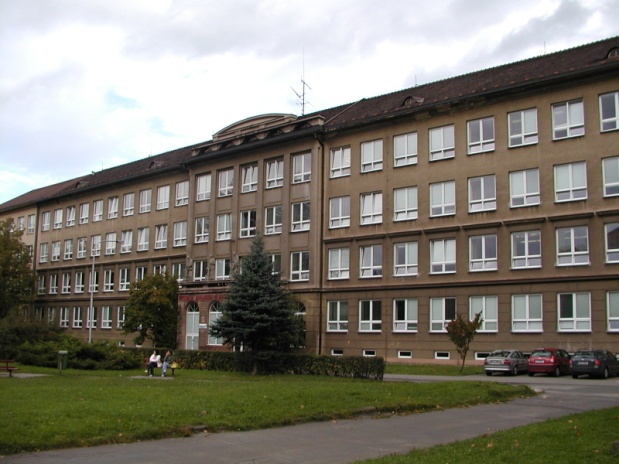 Zpracováno v rámci projektuEU peníze školámCZ.1.07/1.5.00/34.0296Zpracovatel:
Mgr. Karla DemelováGymnázium, Třinec, příspěvková organizaceDatum vytvoření: prosinec 2012Metodický listMateriál je určen k procvičení učiva ve 3. ročníku šestiletého studia a 2. ročníku čtyřletého studia. Je možné jej zařadit i do plánů seminářů z českého jazyka v rámci opakování.Materiál vede žáka k aplikaci znalostí literární teorie a historie při práci s textem, takže chápe, jak text vznikl, formu a co je v něm obsaženo. Žák prokazuje znalost analýzy textu.Úkoly řeší žáci samostatně na pracovní listy po pozorném přečtení ukázky. Mohou používat Slovník spisovné češtiny pro školu a veřejnost, ve kterém vyhledávají neznámá slova v textu.Kontrola probíhá ve spolupráci s učitelem po vyřešení jednotlivých úkolů. Učitel koriguje a případně doplňuje odpovědi.Klíčová slovaLyrickoepická skladbaRomantický hrdinaČeský romantismusK. H. Mácha, Máj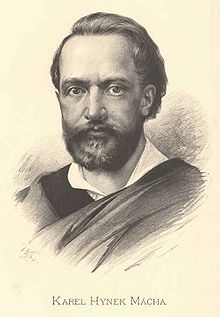 Obr. č. 1Základní informace o autorovi:nejvýznamnější básník českého romantismu,zakladatel české moderní poezie,narodil se v Praze na Malé Straně r.  zemřel v Litoměřicích r. 1836,rád putoval po českých hradech a zámcích, navštívil pěšky i severní Itálii,Mácha měl rád divadlo a zúčastňoval se společenského života,v Kajetánském divadle potkal svou lásku Eleonoru Šomkovou – Lori,krátce působil jako právní koncipient,těsně před svatbou s Lori  umírá,pohřben byl v Litoměřicích,r. 1939 byly jeho ostatky převezeny na Vyšehrad.Charakteristika tvorby:český básník, který vystupoval proti společnosti,hlavními postavami děl byli poutníci, poustevník, loupežník,hrdinové se bouří, ale nekají se,stal se inspirací pro moderní českou poezii,vrcholem tvorby je lyrickoepická skladba Máj.Máj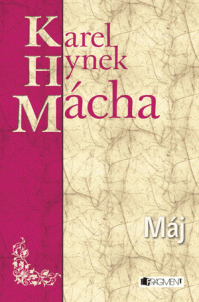 Obr. č. 2Pozorně si přečtěte ukázku.Byl pozdní večer – první máj –
večerní máj – byl lásky čas.
Hrdliččin zval ku lásce hlas,
kde borový zaváněl háj.
O lásce šeptal tichý mech;
květoucí strom lhal lásky žel,
svou lásku slavík růži pěl,
růžinu jevil vonný vzdech.
Jezero hladké v křovích stinných
zvučelo temně tajný bol,
břeh je objímal kol a kol;
a slunce jasná světů jiných
bloudila blankytnými pásky,
planoucí tam co slzy lásky.I světy jich v oblohu skvoucí
co ve chrám věčné lásky vzešly;
až se – milostí k sobě vroucí
změnivše se v jiskry hasnoucí –
bloudící co milenci sešly.Úkoly k ukázce1. Najděte básnické přívlastky2. Najděte metafory3. Vyznačte metrum v prvním řádku a pojmenujte jej4. Určete druh veršePřiřaďte k sobě termíny a vysvětlení.epiteton			 	 básnický protimluvoxymorón 			 	 básnický přívlastekeufonie 				 básnické osloveníapostrofa     			    	 typ metrajamb			       		 libozvukZdroje:Obr. č. 1http://cs.wikipedia.org/wiki/Karel_Hynek_M%C3%A1chaObr. č. 2http://www.fragment.cz/nabidka/knihy-pro-dospele/romany-povidky-novely/klasicka-literatura/dila-ceskych-a-svetovych-klasiku/k-h-macha-maj-s78258409POLÁŠKOVÁ, Taťána, Ivana DOROVSKÁ a Yvonne KONEČNÁ. Literatura pro 2. ročník středních škol. Vyd. 1. Brno: Didaktis, 2009, 3 sv. ISBN 978-80-7358-131-2. MÁCHA, Karel Hynek. Máj. Praha: Československý spisovatel, 1986.Archiv autora